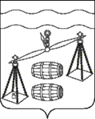      АДМИНИСТРАЦИЯ                                                                                                      СЕЛЬСКОГО ПОСЕЛЕНИЯ                                             «ДЕРЕВНЯ РАДОЖДЕВО»                                                     Калужская область,  249281,                                                Сухиничский район, д. Радождево, д. 75а       тел. 8 (48451) 5-09-41     факс 8(48451) 5- 09-41 СВЕДЕНИЯо численности муниципальных служащих органов местногосамоуправления сельского поселения «Деревня Радождево», работников муниципальных учреждений сельского поселения «Деревня Радождево»,и фактических расходах на оплату их труда на 01.04. 2021 года.Категория работниковСреднесписочная численность работников, чел.Фактические расходы на заработную плату работников за отчетный период, тыс. рублейМуниципальные служащие органов местного самоуправления СП «Деревня Радождево»1105,3Работники муниципальных учреждений СП «Деревня Радождево»--